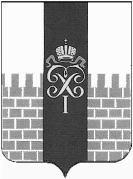 МЕСТНАЯ АДМИНИСТРАЦИЯ МУНИЦИПАЛЬНОГО ОБРАЗОВАНИЯ ГОРОД ПЕТЕРГОФ___________________________________________________________________________________ПОСТАНОВЛЕНИЕ «25» декабря  2017 г.	                                                                                       № 176                                                   Об отмене Постановления местной администрации МО г.Петергоф от 29.05.2017 г.№58 «Об утверждении муниципальной программы мероприятий, направленных на решение вопроса местного значения по текущему ремонту и содержанию дорог, расположенных в пределах границ муниципального образования город Петергоф, в соответствии с перечнем, утвержденным  Правительством Санкт-Петербурга, в части  текущего ремонта дорог на 2018 год» (с изм. от 15.06.2017)В соответствии с Бюджетным кодексом Российской Федерации, Уставом муниципального образования город Петергоф, Законом Санкт-Петербурга от 04.12.2017 года № 801-131 «О бюджете Санкт-Петербурга на 2018 год и на плановый период 2019 и 2020 годов», местная администрация муниципального образования город Петергоф		П О С Т А Н О В Л Я Е Т:Постановление местной администрации муниципального образования город Петергоф от 29.05.2017 г.№58 «Об утверждении муниципальной программы мероприятий, направленных на решение вопроса местного значения по текущему ремонту и содержанию дорог, расположенных в пределах границ муниципального образования город Петергоф, в соответствии с перечнем, утвержденным Правительством Санкт-Петербурга, в части  текущего ремонта дорог на 2018 год» (с изм. от 15.06.2017) отменить.Постановление вступает в силу с даты официального опубликования.Глава местной администрациимуниципального образования город Петергоф                                А.В.Шифман             